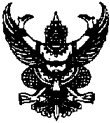 ประกาศองค์การบริหารส่วนตำบลหนองไทรเรื่อง มาตรฐานคุณธรรมและจริยธรรมของพนักงานส่วนตำบล และพนักงานจ้างองค์การบริหารส่วนตำบลหนองไทร*********************************************************อนุสนธิจากคณะกรรมการมาตรฐานการบริหารงานบุคคลส่วนท้องถิ่น (ก.ถ.)ได้กำหนดมาตรฐานทางคุณธรรมและจริยธรรม ของข้าราชการ พนักงาน และลูกจ้างขององค์กรปกครองส่วนท้องถิ่น ซึ่งได้ประมวลขึ้นจากข้อเสนอแนะของผู้บริหารส่วนท้องถิ่น สมาชิกสภาท้องถิ่น ข้าราชการและพนักงานส่วนท้องถิ่น พนักงานจ้าง  ในองค์กรปกครองส่วนท้องถิ่นและประชาชนผู้รับบริการจากองค์กรปกครองส่วนท้องถิ่น โดยมีวัตถุประสงค์ เพื่อใช้เป็นหลักการและแนวทางปฏิบัติให้ข้าราชการหรือพนักงานส่วนท้องถิ่นและ   พนักงานจ้างขององค์กรปกครองส่วนท้องถิ่นโดยทั่วไปใช้ยึดถือปฏิบัติเป็นเครื่องกำกับความประพฤติ ได้แก่ ๑. พึงดำรงตนให้ตั้งมั่นอยู่ในศีลธรรม ปฏิบัติหน้าที่ด้วยความซื่อสัตย์สุจริต เสียสละและมีความรับผิดชอบ ๒. พึงปฏิบัติหน้าที่อย่างเปิดเผย โปร่งใส พร้อมให้ตรวจสอบ ๓. พึงให้บริการด้วยความเสมอภาค สะดวก รวดเร็ว มีอัธยาศัยไมตรี โดยยึดประโยชน์ของประชาชนเป็นหลัก ๔. พึงปฏิบัติหน้าที่โดยยึดประโยชน์ ผลสัมฤทธิ์ของงานอย่างคุ้มค่า ๕. พึงพัฒนาทักษะ ความรู้ ความสามารถและตนเองให้ทันสมัยอยู่เสมอ องค์การบริหารส่วนตำบลหนองไทร ขอประกาศให้มาตรฐานทั้ง ๕ ประการดังกล่าวข้างต้นเป็น “มาตรฐานทางคุณธรรมและจริยธรรมของพนักงานส่วนตำบล ลูกจ้างและพนักงานจ้างขององค์การบริหารส่วนตำบลหนองไทร ” โดยให้ยึดถือเป็นหลักปฏิบัติตั้งแต่บัดนี้เป็นต้นไป ประกาศ  ณ  วันที่  ๑๑  เดือน มกราคม  พ.ศ.  ๒๕๖* 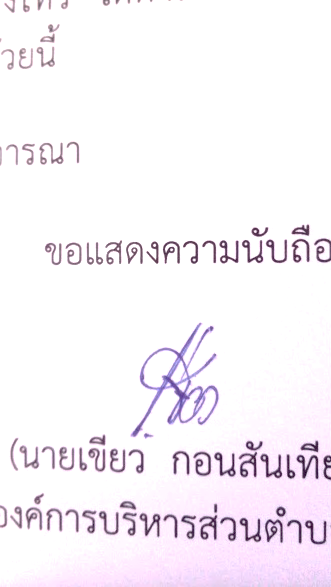 (นายเขียว  กอนสันเทียะ) นายกองค์การบริหารส่วนตำบลหนองไทร  มาตรฐานทางคุณธรรมและจริยธรรมของพนักงานส่วนตำบล และพนักงานจ้าง                         องค์การบริหารส่วนตำบลหนองไทร อำเภอด่านขุนทด จังหวัดนครราชสีมาแนวคิด ๑. มาตรฐานทางคุณธรรมและจริยธรรมของพนักงานส่วนตำบล และพนักงานจ้าง เป็นหลักเทียบการประพฤติ การปฏิบัติที่ถูกต้องดีงามของบุคลากรในองค์การแต่ละองค์การ การปฏิบัติตามมาตรฐานทางคุณธรรมและจริยธรรมนั้น สอดคล้องตามหลักศีลธรรมความโปร่งใส การให้บริการที่ดี การมุ่งผลสัมฤทธิ์ของงานและการพัฒนาตนเอง ๒. การกำหนดแนวปฏิบัติตามมาตรฐานคุณธรรมจริยธรรมของพนักงานส่วนตำบล และพนักงานจ้าง และปฏิบัติตามแนวทางนั้นย่อมทำให้เกิดคุณภาพทั้งบุคคลและองค์การ ส่งผลให้เกิดประโยชน์สุขแก่ประชาชนในพื้นที่ องค์การบริหารส่วนตำบลจุดประสงค์ ๑. เพื่อให้มีมาตรฐานทางคุณธรรมและจริยธรรมของพนักงานส่วนตำบล และพนักงานจ้าง ๒. พนักงานส่วนตำบล และพนักงานจ้างมีมาตรฐานทางคุณธรรมและจริยธรรมของพนักงานส่วนตำบล และพนักงานจ้าง ในด้านศีลธรรม ความโปร่งใส การให้บริการมุ่งผลสัมฤทธิ์ของงาน และการพัฒนาตนเองได้ ๓. เพื่อให้มีแนวปฏิบัติตามมาตรฐานทางคุณธรรมและจริยธรรมของพนักงานส่วนตำบล และ พนักงานจ้าง ทั้ง ๕ ด้านได้ ขอบข่ายเนื้อหา เรื่องที่  ๑  ความหมายและความสำคัญของมาตรฐานทางคุณธรรมและจริยธรรมของพนักงานส่วนตำบล และพนักงานจ้าง เรื่องที่  ๒  มาตรฐานทางคุณธรรมและจริยธรรมของพนักงานส่วนตำบล และพนักงานจ้าง เรื่องที่  ๓  กรอบแนวทางปฏิบัติตามมาตรฐานทางคุณธรรมและจริยธรรมของพนักงานส่วนตำบล และพนักงานจ้าง ความหมายความสำคัญของมาตรฐานคุณธรรมและจริยธรรม มาตรฐานทางคุณธรรมและจริยธรรม หมายถึง “หลักการหรือแนวทางปฏิบัติ ที่เป็นเครื่องมือกำกับความประพฤติ การปฏิบัติงานของสมาชิกในองค์การนั้น ๆ เพื่อให้อยู่ในความถูกต้องดีงาม”สำนักงาน ก.พ. ได้สรุปความหมายของคำว่า “มาตรฐานทางคุณธรรมและจริยธรรม” ไว้ว่า หมายถึง “สิ่งที่ต้องถือเอาเป็นหลักเทียบทางสภาพคุณงามความดีที่อยู่ภายใน โดยรู้ได้เฉพาะตนและใช้เป็นหลักเทียบทางความประพฤติและการปฏิบัติงานหรือแสดงออกทางกิริยาที่ควรประพฤติที่คนในสังคมนั้น องค์การนั้นหรือส่วนราชการนั้น ได้ยอมรับนับถือกันมา หรือได้กำหนดร่วมกันขึ้นมาใหม่ และประพฤติปฏิบัติร่วมกันว่าความประพฤติอะไรเป็นสิ่งที่ดี อะไรเป็นสิ่งที่ชั่ว ความประพฤติอะไรถูก อะไรผิด และอะไรควรทำ อะไรไม่ควรทำ” สังคมไทยเป็นสังคมที่เปิดรับอิทธิพล และค่านิยมจากภายนอกประเทศ ผ่านสื่อต่าง ๆ ได้ง่ายโดยขาดการกลั่นกรองของบุคคลในการนำไปใช้ จึงเป็นเหตุทำให้มาตรฐานคุณธรรมและจริยธรรมของคนในสังคมลดต่ำลง บุคลากรองค์การบริหารส่วนตำบลเป็นผู้ที่อยู่ใกล้ชิดประชาชน เป็นผู้มีบทบาทสำคัญ และเป็นกลไกหลักของประเทศในการให้บริการสาธารณะ สนองความต้องการของประชาชนในท้องถิ่น หน้าที่ และความรับผิดชอบสำคัญที่จะบำบัดทุกข์ บำรุงสุข และสร้างคุณภาพชีวิตที่ดีให้แก่ประชาชนในท้องถิ่น ที่สอดคล้องกับนโยบายของรัฐบาลและความต้องการของท้องถิ่น ดังนั้น การที่ประชาชนจะมีความเป็นอยู่ที่ดีมีความสุขหรือไม่จึงขึ้นอยู่กับมาตรฐานการประพฤติปฏิบัติของบุคลากรองค์การบริหารส่วนตำบล นั่นคือ เป็นผู้มีคุณธรรม ปฏิบัติตนอยู่ในกรอบจริยธรรม มีจิตสำนึกที่จะตอบแทนคุณแผ่นดิน ด้วยการกระทำทุกสิ่งอย่างถูกต้อง โปร่งใส สะดวกรวดเร็ว มีผลงานเด่น และพัฒนาตนอย่างสม่ำเสมอ ปฏิบัติงานเต็มความสามารถ เต็มกำลังย่อมส่งผลดีสู่ประชาชนอย่างแน่นอนรัฐธรรมนูญแห่งราชอาณาจักรไทย ได้ให้สิทธิ เสรีภาพ และการมีส่วนร่วมในการปกครองของประชาชน ตลอดจนเพิ่มอำนาจประชาชนในการตรวจสอบการใช้อำนาจรัฐมากขึ้น มีบทบัญญัติให้การใช้อำนาจรัฐเป็นไปโดยสุจริตและมีประสิทธิภาพและเพื่อเป็นการแก้ปัญหาการขาดจิตสำนึกในการปฏิบัติหน้าที่ด้วยความชอบธรรมของเจ้าหน้าที่ของรัฐ จึงบัญญัติในมาตรา ๗๗ ให้เจ้าหน้าที่ของรัฐ ทั้งฝ่ายการเมืองและฝ่ายประจำจะต้องปฏิบัติตามมาตรฐานทางคุณธรรมและจริยธรรมกล่าวคือ “รัฐต้องจัดทำมาตรฐานทางคุณธรรมและจริยธรรมของผู้ดำรงตำแหน่งทางการเมือง ข้าราชการและพนักงาน หรือลูกจ้างของรัฐ เพื่อป้องกันการทุจริตและประพฤติมิชอบและเสริมสร้างประสิทธิภาพในการปฏิบัติหน้าที่”มาตรฐานทางคุณธรรมและจริยธรรม เป็นเครื่องมืออันสำคัญยิ่งที่จะช่วยให้ข้าราชการ พนักงาน และลูกจ้างขององค์การปกครองส่วนท้องถิ่น ได้มีเกณฑ์และแนวทางประพฤติปฏิบัติตนไปในทางที่ถูกต้องเหมาะสม นำมาซึ่งประสิทธิภาพ ประสิทธิผล ความพอใจความผาสุกของประชาชน ความเจริญรุ่งเรืองของประเทศชาติ และส่งผลให้เกิดความสุขความเจริญย้อนกลับมาสู่ตัวผู้ประพฤติปฏิบัติเองอีกด้วยมาตรฐานทางคุณธรรมและจริยธรรมของบุคลากรองค์การบริหารส่วนตำบล (อบต.) เป็นความจำเป็นพื้นฐานของบุคลากรที่จะต้องใช้เป็นหลักประพฤติตน และปฏิบัติหน้าที่การงาน ให้เกิดผลดีมีคุณภาพและประสิทธิภาพที่ส่งผลต่อความเป็นอยู่ที่ดี มีความสุขของประชาชนได้อย่างแท้จริงมาตรฐานทางคุณธรรมและจริยธรรมของบุคลากรองค์การบริหารส่วนตำบล คณะกรรมการมาตรฐาน การบริหารงานบุคคลส่วนท้องถิ่น (ก.ถ.)ได้กำหนดมาตรฐานทางคุณธรรมและจริยธรรมของบุคลากรส่วนท้องถิ่น (อบต.) พ.ศ. ๒๕๔๖  เพื่อให้ข้าราชการพนักงาน ลูกจ้าง ขององค์กรปกครองส่วนท้องถิ่น ได้ปฏิบัติเป็นมาตรฐานทางคุณธรรมและจริยธรรมครอบคลุมถึงผู้บริหารและสมาชิกสภาส่วนท้องถิ่นด้วย เพราะบุคคลดังกล่าวย่อมร่วมกันดูแลทุกข์สุขของประชาชนและพัฒนาท้องถิ่นให้เจริญก้าวหน้าสาระสำคัญของมาตรฐาน ทางคุณธรรมและจริยธรรมของบุคลกรส่วนท้องถิ่น (อบต.) ประกอบด้วย  ๕  มาตรฐาน ดังต่อไปนี้ มาตรฐานที่  ๑  พึงดำรงตนให้มั่นอยู่ในศีลธรรม ปฏิบัติหน้าที่ด้วยความซื่อสัตย์ สุจริต เสียสละ และมีความรับผิดชอบ หมายถึง การปฏิบัติตนในลักษณะ  ดังนี้ -การปฏิบัติตนยึดมั่นในความจริง ความถูกต้อง ความดีงาม ความเป็นเหตุเป็นผล ความสุจริตใจ - มีการปฏิบัติหน้าที่อย่างตรงไปตรงมา การไม่ใช้ตำแหน่งหน้าที่หาผลประโยชน์ให้กับตนเองและพวกพ้อง ให้เชื่อมั่นว่าความซื่อสัตย์สุจริตจะนำพาให้ตนเองครอบครัวและบ้านเมืองอยู่รอด ดังพระบรมราโชวาทของพระบาทสมเด็จพระเจ้าอยู่หัวภูมิพลอดุลยเดช พระราชทานแก่ นิสิตจุฬาลงกรณ์มหาวิทยาลัยในพิธีพระราชทานปริญญาบัตร เมื่อ ๑๒ มิถุนายน ๒๔๙๗ ว่า “…มีคุณธรรมข้อหนึ่งที่สำคัญซึ่งท่านต้องปฏิบัติอย่างเคร่งครัดอยู่เสมอ คือ ความซื่อสัตย์สุจริต ประเทศบ้านเมืองจะวัฒนาถาวรอยู่ได้ก็ย่อมอาศัยความซื่อสัตย์สุจริตเป็นพื้นฐาน ท่านทั้งหลายจะออกไปรับราชการก็ดี หรือประกอบกิจการงานส่วนตัวก็ดี ขอให้มั่นอยู่ในคุณธรรมทั้ง 3 ประการ คือ สุจริตต่อบ้านเมือง สุจริตต่อประชาชน และสุจริตต่อหน้าที่ ท่านจึงจะเป็นผู้ที่ควรแก่การสรรเสริญของมวลชนทั่วไป…” - มีความรับผิดชอบต่องานในตำแหน่งหน้าที่ และเสียสละในการปฏิบัติงาน เพื่อประชาชนและท้องถิ่นด้วยการปฏิบัติหน้าที่การงานอย่างเสียสละเวลา เสียสละความคิด และแรงกายเพื่อทำงาน เพื่อการสร้างสรรค์ และมีความรับผิดชอบต่องานนั้น ๆเพื่อส่วนรวมและประชาชนอย่างจริงจัง จะทำให้มีผู้รักและศรัทธาเชื่อถือ และนิยมยกย่องอย่างกว้างขวางแน่นอน มาตรฐานที่  ๒  พึงปฏิบัติหน้าที่อย่างเปิดเผย โปร่งใส พร้อมให้ตรวจสอบได้ หมายถึง มาตรฐานการปฏิบัติงานตามหน้าที่  ดังนี้ - มีขั้นตอนการปฏิบัติงานแผนการทำงาน มีการมอบหมายงานที่ชัดเจน โดยสามารถแจ้งลำดับขั้นตอนการปฏิบัติงานผู้ปฏิบัติงานและระยะเวลาให้แก่ผู้มาติดต่อราชการได้ทราบ เพื่อให้สามารถตรวจสอบและติดตามได้ - มีการตั้งคณะทำงาน หรือกรรมการที่ประกอบด้วย ภาครัฐ ภาคเอกชน และภาคประชาชน เพื่อตรวจสอบการดำเนินงานของเจ้าหน้าที่และหน่วยงาน มีการสรุปผลรายงาน การตรวจสอบการปฏิบัติงานให้ประชาชนรับรู้ - มีการเปิดเผยข้อมูล ข่าวสาร ที่เป็นประโยชน์อย่างตรงไปตรงมาด้วยภาษาที่ชัดเจนและเข้าใจง่ายด้วยวิธีการหลากหลายเช่น เอกสารประกาศ ประชาสัมพันธ์ ฯลฯการปฏิบัติตามมาตรฐานข้อนี้ จะส่งผลให้เกิดความเชื่อมั่น ศรัทธา และความเข้าใจอันดีต่อประชาชนและบุคคลทั่วไป และจะทำให้การปฏิบัติหน้าที่ได้รับความร่วมมืออย่างเต็มที่จากบุคคลที่เกี่ยวข้อง โดยเฉพาะประชาชน มาตรฐานที่  ๓  พึงให้บริการด้วยความเสมอภาค สะดวก รวดเร็ว มีอัธยาศัยไมตรี โดยยึดประโยชน์ของประชาชนเป็นหลัก หมายถึง มาตรฐานของการปฏิบัติของบุคลากรส่วนท้องถิ่น อบต. ที่ยึดประโยชน์ของประชาชนเป็นหลัก  ดังนี้ - มีสติ ตั้งใจ หนักแน่น มั่นคง เพราะการใช้กำลังสติ คือรู้ว่ากำลังทำอะไรให้กับใคร รู้ตัวว่าอยู่ที่ไหน อย่างไร หากใช้กำลังสติ หนักแน่นมั่นคงแล้ว จะทำให้เห็นช่องทาง วิธีการปฏิบัติงานที่ชัดเจนและรวดเร็ว เกิดความสำเร็จของงานและความเจริญแห่งตนเองได้ดังพระบรมราโชวาทของพระบาทสมเด็จพระเจ้าอยู่หัวซึ่งได้พระราชทานในพิธีพระราชทานปริญญาบัตรแก่บัณฑิตมหาวิทยาลัยรามคำแหง ณ อาคารสวนอัมพร เมื่อวันที่  ๑๑  ธันวาคม  ๒๕๒๒ ว่า “…กำลังสติ หรือกำลังแห่งความระลึกรู้ การทำงานนั้นถึงแม้ทำงานด้วยความศรัทธา ด้วยความหมั่นขยันไม่ทอดทิ้งก็ยังมีช่องทางที่อาจจะเสียหายบกพร่องได้ในขณะเมื่อมีความประมาทเผลอพลั้งเกิดขึ้นนักปฏิบัติงานจึงต้องระมัดระวัง ควบคุมสติให้ดีอยู่เสมอเพื่อให้รู้เท่าทันเหตุการณ์อยู่ตลอดเวลา… กำลังความตั้งใจ หมายถึงความสามารถควบคุมจิตใจให้สงบและหนักแน่นมั่นคง ควบคุมความคิดให้อยู่ในระเบียบ ให้คิดอ่านอยู่แต่ในเรื่องหรือภารกิจที่ต้องการจะทำให้เสร็จ ไม่ปล่อยให้คิดฟุ้งซ่านไปในเรื่องต่าง ๆ นอกจุดหมายอันพึงประสงค์ กำลังความตั้งใจนี้ช่วยให้รู้เข้าใจเรื่องราวและปัญหาต่าง ๆ ได้กระจ่าง ให้คิดเห็นช่องทางและวิธีการปฏิบัติงานให้แจ่มแจ้ง ชัดเจน และรวดเร็ว…” - การให้บริการที่มีมาตรฐานเดียวกันอย่างเสมอภาค ทั่วถึงและเป็นธรรม - การให้บริการด้วยความสะดวก รวดเร็ว และตรงต่อเวลา - การให้บริการด้วยความเต็มใจ ยิ้มแย้มแจ่มใส ประทับใจ และรักษาประโยชน์ให้แก่ผู้รับบริการทุกคนมาตรฐานที่  ๔  พึงปฏิบัติหน้าที่โดยยึดผลสัมฤทธิ์ของงานอย่างคุ้มค่า หมายถึง มาตรฐานการปฏิบัติหน้าที่การงานที่มุ่งให้เกิดผลลัพธ์ที่เกิดประสิทธิภาพ ประสิทธิผล อย่างคุ้มค่าซึ่งจะต้องมีหลักในการปฏิบัติ ดังนี้ - ปฏิบัติหน้าที่โดยใช้ความรู้ ความคิดที่ให้เกิดผลของงานที่ดี มีคุณค่าต่อประชาชน ต่อส่วนรวม ทั้งนี้ต้องยึดถือว่า ความรู้วิชาการรู้ปฏิบัติการและความรู้คิด จะทำให้เกิดผลดีต่อการทำหน้าที่ ดังพระบรมราโชวาทของพระบาทสมเด็จพระเจ้าอยู่หัวภูมิพลอดุลยเดช ที่พระราชทานแก่ข้าราชการพลเรือนเนื่องใน โอกาสวันข้าราชการพลเรือน เมื่อวันที่  ๑  เมษายน  ๒๕๓๐ ว่า “ข้าราชการที่สามารถต้องมีความรู้ครบสามส่วน คือความรู้วิชาการ ความรู้ปฏิบัติการ และความรู้คิดอ่านตามเหตุตามความเป็นจริง ต้องมีความจริงใจ และความบริสุทธิ์ใจในงาน ในผู้ร่วมงาน ในการรักษาระเบียบแบบแผน ความดีงาม ความถูกต้องทุกอย่างในแผ่นดินต้องมีความสงบและหนักแน่นทั้งในกาย ในใจ ในคำพูด ต้องสำรวจดูความบกพร่องของตนเองอยู่สม่ำเสมอ และปฏิบัติแก้ไขเสียโดยเร็ว…” - การปฏิบัติหน้าที่ด้วยความรับผิดชอบ คำนึงถึงผลลัพธ์และผู้มารับบริการ โดยยึดความถูกต้องของระเบียบกฎหมาย - การใช้ทรัพยากรอย่างประหยัด มีประสิทธิภาพ ประสิทธิผลและคุ้มค่า ทั้งในส่วนของการใช้เงิน และใช้เวลา - การปฏิบัติหน้าที่ให้แล้วเสร็จ ตามกำหนด และบรรลุเป้าหมายตามที่วางไว้ และตรงตามนโยบาย มาตรฐานที่  ๕  พึงพัฒนาทักษะความรู้ ความสามารถ ของตนเองให้ทันสมัยอยู่เสมอ หมายถึง การพัฒนาตนเอง ดังนี้ - การศึกษาหาความรู้ที่ทันสมัย ที่เป็นการพัฒนาทางวิชาการ เพื่อใช้ในการปฏิบัติงาน และสร้างประสิทธิภาพให้กับตนเอง เช่น ความรู้ในเรื่องคอมพิวเตอร์ การสื่อสาร การเก็บรวบรวมข้อมูล การวางแผน การวิเคราะห์ การสังเคราะห์ การนำข้อมูลไปใช้ เป็นต้น - การพัฒนาจิตใจของตนเอง เพื่อให้มีสมาธิหนักแน่นมั่นคง สุขุมรอบคอบ ทำให้ภาวะจิตใจสามารถที่จะต่อสู้ และปฏิบัติงานในรูปแบบต่าง ๆ ได้ - พัฒนาตนเอง และการปฏิบัติงาน ตลอดถึงการหาความรู้ และการพัฒนาจิตใจ จะกระทำได้โดยการเข้าร่วมอบรม ประชุม สัมมนา และศึกษาด้วยตนเอง จากแหล่งความรู้ต่าง ๆ ก็ได้ทั้งนี้ การพัฒนา ทักษะ ความรู้ ความสามารถ ของตนเองจะส่งผลให้เกิดการพัฒนางาน เกิดความมั่นคงต่อองค์กร และความเจริญต่อท้องถิ่นและประเทศชาติ อย่างแน่นอน ดังพระบรมราโชวาทของพระบาทสมเด็จพระเจ้าอยู่หัว พระราชทานในพิธีพระราชทานปริญญาบัตรแก่บัณฑิตจุฬาลงกรณ์มหาวิทยาลัย ณ จุฬาลงกรณ์มหาวิทยาลัย เมื่อวันที่  ๑๐ กรกฎาคม  ๒๕๓๕ ว่า“…ความเจริญนั้นจะเกิดขึ้นได้ด้วยอาศัยปัจจัยสำคัญประกอบพร้อมกัน  ๔  อย่าง อย่างที่หนึ่ง ต้องมีคนดี มีปัญญา มีความรับผิดชอบเป็นผู้ประกอบการ อย่างที่สอง ต้องมีวิทยาการที่ดีเป็นเครื่องใช้ประกอบการ อย่างที่สาม ผู้ประกอบการต้องมีความวิริยะอุตสาหะ และความเพ่งพินิจอย่างละเอียดรอบคอบในการทำงาน อย่างที่สี่ ต้องรู้จักทำงานให้พอเหมาะ พอดี และพอควรแก่งานและแก่ประโยชน์ที่พึงประสงค์ ปัจจัยแห่งความเจริญดังกล่าวนี้ จะประกอบพร้อมกันขึ้นมิได้ หากบุคคลไม่พยายามศึกษาอบรมตนเองด้วยตนเองอยู่เป็นนิตย์ บัณฑิตแต่ละคนจึงควรอย่างยิ่งที่จะได้ตั้งใจฝึกฝนตนเองให้มีปัญญาความสามารถพร้อมทั้งพยายามใช้ศิลปะวิทยาการที่มีอยู่ ประกอบกิจการงานด้วย ความเพ่งพินิจ ด้วยความฉลาดรอบคอบให้พอดีพอเหมาะแก่งานแต่ละชิ้นแต่ละอย่างความเจริญวัฒนาของงานของตัวเอง และของประเทศชาติจะได้เกิดขึ้น ตามที่ตั้งใจปรารถนา…” สรุป มาตรฐานทั้ง  ๕ มาตรฐานจึงเป็นสาระสำคัญอย่างยิ่ง ที่บุคลากรทุกคนในองค์การบริหารส่วนตำบลหนองไทร พึงได้ศึกษายึดถือปฏิบัติให้ถูกต้อง เพราะจะส่งผลให้ตัวเอง องค์การบริหารส่วนตำบล และประชาชน ได้รับผลประโยชน์สร้างความภูมิใจเกิดขึ้นกับท้องถิ่น นำความเจริญความมั่นคงและความเป็นศักดิ์ศรีมาให้สังคมท้องถิ่น องค์การบริหารส่วนตำบล ของเราและเป็นที่ยอมรับ ชื่นชม และกล่าวขวัญที่ดีตลอดไปการปฏิบัติตามมาตรฐานข้างต้นนั้นไม่ใช่เรื่องยากเย็นและซ่อนเร้นแต่อย่างใดเพียงแต่ให้มีศรัทธา บริหารจัดการให้ถูกต้องอย่างสม่ำเสมอ คงเส้นคงวา ก็จะบรรลุเป้าหมายได้แน่นอน กรอบแนวทางการเสริมสร้างมาตรฐานทางคุณธรรมและจริยธรรมในองค์การบริหารส่วนตำบลหนองไทรอำเภอด่านขุนทด  จังหวัดนครราชสีมาพฤติกรรมที่พึงประสงค์มาตรฐานทางคุณธรรมและจริยธรรมความหมายตัวอย่างแนวทางปฏิบัติตัวอย่างตัวชี้วัดชั้นต้นเพื่อการประเมินผล- เพื่อป้องกันการทุจริตและประพฤติมิชอบ ๑. มีความซื่อสัตย์ ๒. มีความสุจริต ๓. การใช้อำนาจและหน้าที่ในทางที่    ถูกต้อง ๔. มีความโปร่งใส ๕. มีความพร้อมและยินดีให้มี     การตรวจสอบ๑. พึงปฏิบัติหน้าที่ด้วยความซื่อสัตย์     สุจริต และมีความ รับผิดชอบ-  มีการปฏิบัติหน้าที่อย่างตรงไป    ตรงมา โดยคำนึงถึงประโยชน์ของ    ทางราชการและประชาชน -  การไม่ใช้ตำแหน่งหน้าที่หา    ผลประโยชน์๑. การปฏิบัติหน้าที่โดยยึดถือ    ระเบียบ กฎหมาย หนังสือสั่งการ     มติ ค.ร.ม. หรือวิชาชีพ ๒. การไม่ใช้ตำแหน่งหน้าที่แสวงหา     ผลประโยชน์โดยมิชอบ ๓. การปฏิบัติงานโดยยึดหลักตาม     พระบรมราโชวาท ๔. ผู้บังคับบัญชาต้องปฏิบัติตนเป็น     ตัวอย่างในความซื่อสัตย์และ    รับผิดชอบ ๕. ควบคุมอุปกรณ์เครื่องใช้ ไม่นำ     ของราชการไปใช้เป็นทรัพย์สิน    ส่วนตัว ๑. จำนวนข้อทักท้วงร้องเรียนของ    บุคคลภายนอกว่าไม่ปฏิบัติตาม    ระเบียบ กฎหมาย มติ ค.ร.ม.     ฯลฯ ๒. จำนวนเรื่องที่ถูกร้องเรียนว่าทุจริต    และประพฤติมิชอบ ๓. จำนวนข้าราชการที่ถูกลงโทษ     ดำเนินการทางวินัย ๔. ร้อยละของผู้รับบริการที่มีความ     พึงพอใจต่อการให้บริการของ     องค์กรปกครองส่วนท้องถิ่น ๕. จำนวนข้อร้องเรียนของประชาชน     ผู้รับบริการที่เพิ่มขึ้นหรือลดลง ๖. จำนวนผู้ปฏิบัติงานที่ถูกตรวจสอบ     ว่าร่ำรวยผิดปกติ ๗. ร้อยละของผู้ปฏิบัติงานโดยยึด    หลักพระบรมราโชวาท ๘. จำนวนผู้ร้องเกี่ยวกับพฤติ-        กรรมการทุจริตของผู้บังคับบัญชาพฤติกรรมที่พึงประสงค์มาตรฐานทางคุณธรรมและจริยธรรมความหมายตัวอย่างแนวทางปฏิบัติตัวอย่างตัวชี้วัดชั้นต้นเพื่อการประเมินผล๒. พึงปฏิบัติหน้าที่อย่างเปิดเผย       โปร่งใส พร้อมให้ตรวจสอบ - มีขั้นตอนการปฏิบัติงานแผนการทำงาน และการมอบหมายงานที่ชัดเจน โดยสามารถแจ้งลำดับขั้นตอนการปฏิบัติงาน ผู้ปฏิบัติงานและระยะเวลาแล้วเสร็จให้แก่ผู้มาติดต่อราชการได้ทราบ เพื่อสามารถตรวจสอบและติดตามได้- มีการตั้งคณะทำงานหรือคณะกรรมการที่ประกอบด้วยภาครัฐ ภาคเอกชน และภาคประชาชน ในการตรวจสอบการดำเนินงานของเจ้าหน้าที่และหน่วยงาน- มีการเปิดเผยข้อมูลข่าวสารที่เป็นประโยชน์อย่างตรงไปตรงมาด้วยภาษาที่ชัดเจนและเข้าใจง่าย๑. ประชาชนมีส่วนร่วมในการกำหนด      นโยบาย แผนงาน โครงการ๒. การเปิดเผยข้อมูลข่าวสารและการ    ปฏิบัติ ตม พ.ร.บ.ข้อมูลข่าวสาร๓. มีคู่มือการปฏิบัติงานของเจ้าหน้าที่    และคู่มือการติดต่องานของ    ประชาชน๔. ประชาสัมพันธ์การปฏิบัติงานให้    ประชาชนทราบทุกขั้นตอน๕. มีขั้นตอนการปฏิบัติงาน แผนการ    ทำงานมอบหมายหน้าที่ชัดเจน     และมีการจัดทำหนังสือแนะนำ    การติดต่อราชการ๖. กำหนดระยะเวบาในการ    ปฏิบัติงานให้ชัดเจนและแจ้งให้     ประชาชนทราบ๗. มีการสรุปผลงานประจำปี๘. ผู้บังคับบัญชาต้องติดตามการ    ปฏิบัติอย่างต่อเนื่อง๑. จำนวนประชาชนที่มีส่วนร่วมใน    การตัดสินใจ๒. จำนวนสื่อที่ใช้ในการเผยแพร่    เช่น วารสาร , หอกระจายข่าว ,     ฯลฯ๓. ร้อยละของจำนวนข้อมูลข่าวสารที่    ประชาชนควรทราบที่ได้มีการ     ประกาศในที่สาธารณะ๔. จำนวนคู่มือการปฏิบัติงานและ    การติดต่องานที่ได้มีการจัดทำขึ้น     ในแต่ละงาน๕. ร้อยละของข้อเรียกร้องที่มีต่อ    การปฏิบัติงานขององค์กร     ปกครองส่วนท้องถิ่น๖. อัตราร้อยละที่เพิ่มขึ้นของความ    พึงพอใจของผู้ใช้บริการ๗. ความถี่ในการติดตามของ    ผู้บังคับบัญชาพฤติกรรมที่พึงประสงค์มาตรฐานทางคุณธรรมและจริยธรรมความหมายตัวอย่างแนวทางปฏิบัติตัวอย่างตัวชี้วัดชั้นต้นเพื่อการประเมินผล- เพื่อเสริมสร้างประสิทธิภาพในการปฏิบัติงาน๑. ปฏิบัติงานด้วยความเสมอภาค    และเป็นธรรมต่อพนักงานและ     ประชาชน๒. การปฏิบัติงานต้องคำนึงถึงความ   พึงพอใจของประชาชนผู้รับบริการ๓. มีความกระตือรือร้นในการ    ปฏิบัติงาน๔. มีอัธยาศัยไมตรีต่อผู้มารับ    บริการ๕. มีความรอบรู้และความ    เชี่ยวชาญในงานที่ทำ๖. มีประสิทธิภาพและ    ประสิทธิผลในการปฏิบัติงาน๗. ปฏิบัติงานด้วยการใช้    ทรัพยากรอย่างประหยัด    เพื่อให้เกิดผลสัมฤทธิ์๓. พึงให้บริการด้วยความเสมอภาค     สะดวก รวดเร็วมีอัธยาศัยไมตรี     และตรงต่อเวลา- การให้บริการที่เป็นมาตรฐาน  เดียวกันอย่างเสมอภาค ทั่วถึง เป็น  ธรรม- การให้บริการด้วยความสะดวก  รวดเร็ว และตรงต่อเวลา- การให้บริการด้วยความเต็มใจ  ยิ้มแย้ม แจ่มใส และรักษา  ประโยชน์แก่ผู้มารับบริการทุกคน๑. กำหนดหลักเกณฑ์และมาตรฐาน    ในการปฏิบัติงานให้ชัดเจน และ    ประกาศให้ประชาชนรับทราบ๒. นำระบบ one stop service มา    ใช้๓. ลดขั้นตอนการปฏิบัติงาน    กระจายอำนาจการตัดสินใจ๕. การให้บริการนอกสถานที่ในบาง    ลักษณะงาน๖. จัดระบบการรับบริการก่อน-หลัง๗. จัดเจ้าหน้าที่ประชาสัมพันธ์และ    บริการหรือตรวจสอบเบื้องต้น๘. นำเทคโนโลยีสมัยใหม่มาใช้๙. สร้างมาตรการจูงใจในการตรงต่อ    เวลา๑. ร้อยละของผลงานที่สำเร็จตาม    ระยะเวลามาตรฐาน๒. ร้อยละของผู้รับบริการที่มีความ    พึงพอใจต่อการปฏิบัติงานของ    เจ้าหน้าที่๓. จำนวนระยะเวลาในการให้บริการ    ที่เร็วขึ้นกว่าเดิม๔. ร้อยละของผู้บริหารที่มีความ    พึงพอใจต่อการปฏิบัติงานของ    เจ้าหน้าที่๕. ร้อยละของระบบบริการที่มีการใช้    บัตรคิว๖. จำนวนจุดให้บริการตรวจเอกสาร    ก่อนหรือแจกเอกสาร แผ่นพับแก่    ผู้รับบริการที่เพิ่มขึ้น๗. ร้อยละของบุคลากรที่มี    ความสามารถปฏิบัติงานกับ    อุปกรณ์/เทคโนโลยีสมัยใหม่ได้๘. จำนวนผู้ได้รับรางวัลที่เพิ่มขึ้นใน     การตรงต่อเวลาพฤติกรรมที่พึงประสงค์มาตรฐานทางคุณธรรมและจริยธรรมความหมายตัวอย่างแนวทางปฏิบัติตัวอย่างตัวชี้วัดชั้นต้นเพื่อการประเมินผล๘. เปิดโอกาสให้ประชาชนมีส่วนร่วม    รับรู้ ร่วมคิด และร่วมทำให้บุคคล    ผู้มีส่วนได้เสียหรือส่วนเกี่ยวข้อง    เกิดการยอมรับก่อนและหลัง    ดำเนินการที่มีผลกระทบต่อ    ส่วนรวม๙. รักษา/ภูมิใจในเกียรติและศักดิ์ศรี    ของการเป็นข้าราชการหรือ    พนักงานส่วนท้องถิ่น๔. พึงปฏิบัติหน้าที่โดยมุ่งผลสัมฤทธิ์    ของงานและความคุ้มค่า- การปฏิบัติหน้าที่ให้แล้วเสร็จตาม  กำหนดและบรรลุเป้าหมายที่วางไว้- การปฏิบัติหน้าที่โดยคำนึงถึง  ผลลัพธ์และผู้มารับบริการ โดย  อยู่ภายใต้ขอบเขตของระเบียบ  กฎหมาย- การใช้ทรัพยากรอย่างประหยัด  มีประสิทธิภาพ ประสิทธิผล และ  คุ้มค่าทั้งในส่วนของการใช้เงิน และ  ใช้เวลา๑. การปฏิบัติงานให้แล้วเสร็จตาม    กำหนดและบรรลุเป้าหมาย๒. ปรับปรุงวิธีการปฏิบัติงาน๓. พัฒนาบุคลากรให้เปลี่ยนทัศนคติ    ในการปฏิบัติงาน๔. การประเมินผลโครงการทั้งก่อน    และหลังการทำโครงการ๕. ปฏิบัติงานโดยคำนึงถึงผลลัพธ์    ภายใต้ระเบียบกฎหมาย๖. กำหนดเป้าหมายและวัตถุประสงค์    ในการปฏิบัติงานให้ชัดเจน๗. กำหนดรางวัลและ/หรือ    ค่าตอบแทนตามผลงาน๘. การใช้ทรัพยากรอย่างประหยัด    มีประสิทธิภาพ๙. มีการประเมินผลเป็นระยะ ๆ    โดยการตั้งในรูปคณะกรรมการ    ชุมชน๑๐. มีการส่งเสริมให้รางวัลแก่      พนักงานที่ปฏิบัติหน้าที่ได้      สัมฤทธิ์ผลตามเป้าประสงค์๑. ร้อยละของผลผลิต/ผลลัพธ์ที่    บรรลุวัตถุประสงค์หรือพันธกิจ๒. ร้อยละของค่าใช้จ่ายที่ลดลง    โดยได้รับปริมาณงานและคุณภาพ    งานเท่าเดิมหรือเพิ่มขึ้น๓. ร้อยละของบุคลากรที่ได้รับการ    พัฒนาในหลักสูตรการปรับเปลี่ยน    ทัศนคติ๔. จำนวนโครงการที่บรรลุ    วัตถุประสงค์และเป้าหมายของ    โครงการ๕. จำนวนงานที่ปฏิบัติสำเร็จภายใต้    ระเบียบกฎหมายพฤติกรรมที่พึงประสงค์มาตรฐานทางคุณธรรมและจริยธรรมความหมายตัวอย่างแนวทางปฏิบัติตัวอย่างตัวชี้วัดชั้นต้นเพื่อการประเมินผล๕. พึงดำรงตนให้ตั้งมั่นในศีลธรรม     และพัฒนาทักษะความรู้     ความสามารถ และตนเองให้    ทันสมัยอยู่เสมอ- การศึกษาหาความรู้ที่ทันสมัยที่เป็นการพัฒนาทางวิชาการและพัฒนาจิตใจของตนเองอยู่เสมอด้วยวิธีการพัฒนารูปแบบต่าง ๆ เช่น การเข้าร่วมอบรม ประชุม สัมมนา และการศึกษาด้วยตนเอง เป็นต้น๑. เปิดโอกาสให้พนักงานได้รับการ    ฝึกอบรมพัฒนาด้านจิตใจ ความรู้    และทักษะ๒. กำหนดแผนงานการเข้ารับการ    ฝึกอบรม สัมมนา และศึกษาดูงาน๓. ต้องพัฒนาบุคลากรให้มีความรู้๔. มุ่งเน้นเทคนิคการฝึกอบรมให้เกิด    ความรู้และความตระหนัก๕. เปิดโอกาสให้พนักงานไปศึกษา    ดูงาน๖. เจ้าหน้าที่มีการศึกษาหาความรู้    ด้วยตนเอง๗. หมุนเวียนการปฏิบัติหน้าที่เพื่อ    เพิ่มพูนประสิทธิภาพ๑ จำนวนบุคลากรที่ผ่านการฝึกอบรมหลักสูตรที่เกี่ยวข้องกับหลักศีลธรรมและการปฏิบัติในหน้าที่6 จำนวนครั้งเฉลี่ยในการฝึกอบรมต่อคนต่อปี๓ จำนวนคนที่ผ่านการอบรม๔ จำนวนครั้งที่ศึกษาดูงาน๕ จำนวนเจ้าหน้าที่ศึกษาหาความรู้ด้วยตนเอง๖ ความพึงพอใจของพนักงานและผู้รับบริการ.จำนวนค่าใช้จ่ายในการบริหารงานบุคคลลดลง